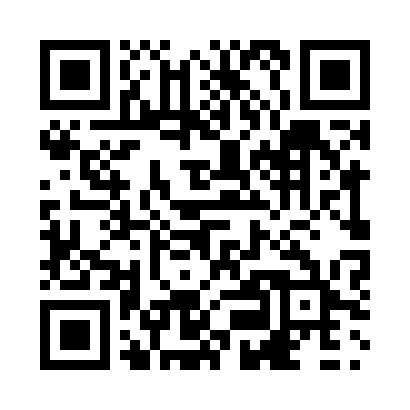 Prayer times for Val-Nadeau, New Brunswick, CanadaWed 1 May 2024 - Fri 31 May 2024High Latitude Method: Angle Based RulePrayer Calculation Method: Islamic Society of North AmericaAsar Calculation Method: HanafiPrayer times provided by https://www.salahtimes.comDateDayFajrSunriseDhuhrAsrMaghribIsha1Wed4:366:171:316:348:4710:282Thu4:346:151:316:358:4810:303Fri4:316:141:316:368:4910:324Sat4:296:121:316:378:5110:345Sun4:276:111:316:388:5210:366Mon4:256:091:316:388:5310:387Tue4:236:081:316:398:5510:408Wed4:206:061:316:408:5610:429Thu4:186:051:316:418:5710:4410Fri4:166:031:316:428:5910:4611Sat4:146:021:316:429:0010:4812Sun4:126:011:316:439:0110:5113Mon4:105:591:316:449:0310:5314Tue4:085:581:316:459:0410:5515Wed4:065:571:316:459:0510:5716Thu4:045:561:316:469:0610:5917Fri4:025:551:316:479:0811:0118Sat4:005:531:316:489:0911:0319Sun3:585:521:316:489:1011:0520Mon3:565:511:316:499:1111:0721Tue3:555:501:316:509:1211:0922Wed3:535:491:316:509:1411:1123Thu3:515:481:316:519:1511:1224Fri3:495:471:316:529:1611:1425Sat3:485:461:316:529:1711:1626Sun3:465:461:326:539:1811:1827Mon3:445:451:326:549:1911:2028Tue3:435:441:326:549:2011:2229Wed3:415:431:326:559:2111:2330Thu3:405:431:326:569:2211:2531Fri3:395:421:326:569:2311:27